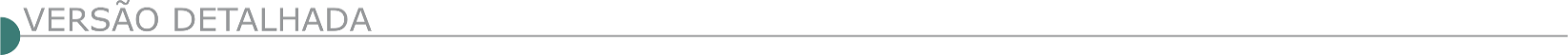 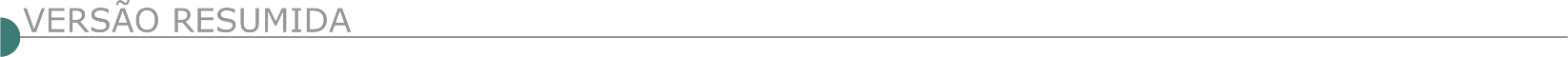 ESTADO DE MINAS GERAISMINISTÉRIO DA SAÚDE - SECRETARIA ESPECIAL DE SAÚDE INDÍGENA - DISTRITO SANITARIO ESPECIAL INDIGENA MG/ES - TOMADA DE PREÇO Nº 60/2021Objeto: Contratação de serviço de reforma do imóvel da CASAI/GV no âmbito do Distrito Sanitário Especial Indígena Minas Gerais Espirito Santo, conforme condições, quantidades e exigências estabelecidas no edital e seus anexos - Edital a partir de: 11/11/2021 das 08:00 às 12:00 Hs e das 14:00 às 17:30 Hs
Endereço: Av. Piracicaba, 325 - Ilha Dos Araújos - Governador Valadares (MG) -
Entrega da Proposta: 29/11/2021 às 09:30. MINISTÉRIO DA JUSTIÇA - DEPARTAMENTO DE POLÍCIA RODOVIÁRIA FEDERAL - 4ª SUPERINTENDÊNCIA DE POLÍCIA RODOVIÁRIA - FEDERAL - RDC ELETRÔNICO Nº 1/2021Objeto: Objeto: Contratação de pessoa jurídica especializada para execução da obra de construção, das novas instalações do Comando de Operações Especiais de Minas Gerais, conforme condições, quantidades e exigências estabelecidas no Edital e seus anexos.
Edital a partir de: 11/11/2021 das 08:00 às 11:00 Hs e das 13:00 às 17:00 Hs
Endereço: Pca. Antonio Mourão Guimarães/n - Cidade Industrial - - Contagem (MG) - 
Data da sessão: 06/12/2021 - Horário: 09:00 - Local: Portal de Compras do Governo Federal – https://www.gov.br/compras/pt-br. BOM JARDIM DE MINAS PREFEITURA MUNICIPAL AVISO DE LICITAÇÃO. PROCESSO N° 140/2021, TOMADA DE PREÇO N° 005/2021 Objeto: Contratação de sociedade empresária para prestação de serviços especializados de engenharia referente a reforma e ampliação do Centro Educacional Sebastião Delgado de Almeida, cujas especificações detalhadas encontram-se no anexo I que acompanha o Edital da Licitação. Entrega dos envelopes e Sessão Pública 25 de novembro de 2021, Horário: 10:00 (dez horas) para credenciamento e após, abertura dos envelopes. Informações (32) 3292-1601. E-mail: licitacao@bomjardimdeminas.mg.gov.br. CABECEIRA GRANDE PREFEITURA MUNICIPAL AVISO DE LICITAÇÃO PL:071/2021 A Prefeitura de Cabeceira Grande, realizará no dia 24/11/2021, às 09:00 o Processo n.º 071/2021, Tomada de Preços n.º008/2021, objeto: Contratação de empresa especializada para Construção de Adutora de agua potável, incluindo o fornecimento de materiais, equipamentos e mão-de-obra, conforme projeto básico, para atendimento a Prefeitura Municipal de Cabeceira Grande. – inf.licitacaocabeceiragrande@hotmail.com, (38) 3677 8093.CAMPESTRE PREFEITURA MUNICIPAL PROCESSO LICITATÓRIO Nº 127/2021 - TOMADA DE PREÇOS Nº 005/2021. Torna público a instauração da Tomada de Preços nº 005/2021, que tem por objeto a contratação de empresa especializada para restauração do piso do poliesportivo II, com fornecimento de material e mão de obra. Valor Estimado máximo para execução: R$ 74.935,41 (setenta e quatro mil, novecentos e trinta e cinco reais e quarenta e um centavos). Data e horário máximo para protocolo dos envelopes de documentação e proposta: 25/11/2021 às 13h. Data e horário da reunião inaugural: 25/11/2021 às 13h. Data máxima para obtenção do CRC: Até às 13h do dia 22/11/2021. Telefone de contato: (035) 3743-3067. Retirada do edital: www.campestre.mg.gov.br.CAMPO FLORIDO PREFEITURA MUNICIPAL AVISO DE LICITAÇÃO Nº 005/2021 A Prefeitura Municipal de Campo Florido torna público nos termos das leis 8666/93 o Edital do PROC. LICITATÓRIO Nº 092/2021 - TOMADA DE PREÇOS Nº 005/2021 - contratação de empresa para execução de recapeamento asfáltico de vias do município de Campo Florido conforme memorial téc. Descritivo, cronograma físico financeiro e planilha orçamentária. A abertura dos envelopes ocorrerá no dia 24 de novembro de 2021 as 09h00min horas. Quaisquer informações poderão ser obtidas pelo e-mail licitação@campoflorido.mg.gov.br. CAPITÃO ANDRADE PREFEITURA MUNICIPAL- ABERTURA DE PROCESSO LICITATORIO Nº 097/2021 Torna público a abertura da modalidade TOMADA DE PREÇOS Nº 006/2021, menor preço por valor global, cujo objeto é a Contratação de empresa para obras de calçamento de vias públicas urbanas, no Bairro Nossa Senhora Aparecida, no município de Capitão Andrade, através do Contrato de Repasse nº884667/2019/MDR/CAIXA, celebrado entre a União Federal, por intermédio do Ministério do Desenvolvimento Regional, representado pela Caixa Econômica Federal e o município de Capitão Andrade. A abertura será dia 25 de novembro de 2021 às 08:00 horas na Prefeitura Municipal de Capitão Andrade, na Rua Messias Nogueira, 500 – Centro, Capitão Andrade/MG. O Edital poderá ser lido e obtido no período de 09 de novembro de 2021 a 25 de novembro de 2021, através do portal da transparência https://www.transparencia.capitaoandrade.mg.gov.br/licitacoes/ ou pelo tel.: (33) 3231-9124, de segunda a sexta das 07:00 às 13:00 horas, com Ernani Luiz da Rocha – Presidente da CPL.CARATINGA CÂMARA MUNICIPAL EXTRATO DE EDITAL. TOMADA DE PREÇOS Nº 001/2021 - PROCESSO LICITATÓRIO Nº 063/2021. AVISO DE LICITAÇÃO. A Câmara Municipal de Caratinga/MG torna público a realização de processo licitatório objetivando a contratação de empresa especializada em obras e serviços de engenharia para reforma da edificação denominada Desembargador Faria e Souza para sede da Câmara Municipal de Caratinga, consistindo no fornecimento de materiais, mão-de-obra, insumos, equipamentos e quaisquer outros objetos inerentes à execução, conforme especificações contidas no memorial descritivo, projetos, planilhas e cronograma. Abertura dos Envelopes: 25/11/2021 às 14h. Local: Sala de licitações da Câmara Municipal de Caratinga – MG situada à Rua Raul Soares nº 145– Centro– Caratinga – MG. Maiores informações pelo Tel.: (033)3329-9000 ou pelos e-mails: camara@cmcaratinga.mg.gov.br; comprascmcaratinga@gmail.com e pelo site institucional: https://www.cmcaratinga.mg.gov.br/licitacoes. PREFEITURA MUNICIPAL DE CHIADOR PREFEITURA MUNICIPAL DE CHIADOR PROCESSO DE LICITAÇÃO Nº 100/2021. TOMADA DE PREÇO Nº 001/2021. PROCESSO Nº 100/2021 PROCESSO DE LICITAÇÃO Nº 100/2021. TOMADA DE PREÇO Nº 001/2021. Aviso de licitação. Prefeitura Municipal de Chiador-MG. A Comissão de Licitação torna público a realização do Processo de Licitação nº 100/2021, Tomada de Preço nº 001/2021. Tipo Menor Preço Global. Cujo objeto é a CONTRATAÇÃO DE EMPRESA DE ENGENHARIA PARA EXECUÇÃO DE SERVIÇOS DE REFORMA DA ESCOLA MUNICIPAL CHIADOR ESTAÇÃO - PARADA BRAGA. A abertura dos envelopes será no dia 25/11/2021, às 09:00hs. A íntegra do instrumento convocatório poderá ser obtida, nos dias úteis, no horário das 9h00min às 16h00min horas, na Rua Padre Carlos Dondero, nº 16, Centro, Chiador – MG, CEP: 36.630- 000; ou pelo e-mail: licitacao@chiador.mg.gov.br. Site: https://pmchiador.publicacao.siplanweb.com.br/editais. DIAMANTINA PREFEITURA MUNICIPAL AVISO DE LICITAÇÃO - PROCESSO LICITATÓRIO N.º 269/2021 - MODALIDADE: TOMADA DE PREÇOS N.º 012/2021. Objeto: contratação de empresa para a execução de obras de pavimentação em bloquetes e drenagem superficial em ruas do Distrito de Mendanha, Município de Diamantina (MG). Fonte de Recursos: Transferência Especial Resolução SEGOV nº 11, de 03 de maio de 2021 - Emenda Parlamentar Dep. Alencar da Silveira Júnior. Data do recebimento dos envelopes de propostas e abertura dos envelopes de documentação: 02/12/2021, às 09:00 horas. Cópia completa do edital também pode ser obtida no endereço eletrônico www.diamantina.mg.gov.br, a partir do dia 08/11/2021. Diamantina, 04 de novembro de 2021. Carlos Augusto Meira – Presidente da Comissão Permanente de Licitação.SECRETARIA MUNICIPAL DE DESENVOLVIMENTO URBANO AVISO DE LICITAÇÃO PROCESSO LICITATÓRIO N.º 270/2021, MODALIDADE: TOMADA DE PREÇOS N.º 013/2021. Objeto: contratação de empresa para a execução de obras de pavimentação em bloquetes e drenagem superficial em ruas do Distrito de Inhaí, Município de Diamantina (MG). Fonte de Recursos: Transferência Especial Emenda Parlamentar nº 202127590005 - Dep. Eros Biondini. Data do recebimento dos envelopes de propostas e abertura dos envelopes de documentação: 03/12/2021, às 09:00 horas. Cópia completa do edital também pode ser obtida no endereço eletrônico www.diamantina.mg.gov.br, a partir do dia 08/11/2021.SECRETARIA MUNICIPAL DE DESENVOLVIMENTO URBANO AVISO DE LICITAÇÃO PROCESSO LICITATÓRIO N.º 295/2021, MODALIDADE: TOMADA DE PREÇOS N.º 014/2021.  Objeto: contratação de empresa para a execução de obras de pavimentação em bloquetes e drenagem superficial em ruas do Bairro Maria Orminda, Município de Diamantina (MG). Fonte de Recursos: Contrato de Repasse nº 907624/2020/MDR/CAIXA. Data do recebimento dos envelopes de propostas e abertura dos envelopes de documentação: 24/11/2021, às 09:00 horas. Cópia completa do edital também pode ser obtida no endereço eletrônico www.diamantina.mg.gov.br, a partir do dia 08/11/2021.SECRETARIA MUNICIPAL DE DESENVOLVIMENTO URBANO AVISO DE LICITAÇÃO PROCESSO LICITATÓRIO N.º 296/2021, MODALIDADE: TOMADA DE PREÇOS N.º 015/2021. Objeto: contratação de empresa para a execução de obras de pavimentação em bloquetes e drenagem superficial em ruas do Bairro Maria Orminda, Município de Diamantina (MG). Fonte de Recursos: Contrato de Repasse nº 907196/2020/MDR/CAIXA. Data do recebimento dos envelopes de propostas e abertura dos envelopes de documentação: 25/11/2021, às 09:00 horas. Cópia completa do edital também pode ser obtida no endereço eletrônico www.diamantina.mg.gov.br, a partir do dia 08/11/2021.DIVINÓPOLIS PREFEITURA MUNICIPAL RETIFICAÇÃO. PROCESSO LICITATÓRIO Nº 263/2021 CONCORRÊNCIA Nº 006/2021. Objeto: Contratação de empresa especializada na área de engenharia elétrica para prestação de serviços de instalação, retirada, substituição e ampliação realizando melhoria do sistema de iluminação pública no Município de Divinópolis/MG. Comunicamos a quem possa interessar, que o edital foi retificado, estando a retificação disponível no site: www.divinopolis.mg.gov.br. Fica redesignada a data de abertura dos envelopes para o dia 10/12/2021 às 09h:00min na sala de licitação deste Município. Divinópolis, 05 de novembro de 2021. DORESÓPOLIS PREFEITURA MUNICIPAL AVISO DE LICITAÇÃO – TOMADA DE PREÇOS Nº 001/2021 – PROCESSO N° 075/2021 A Prefeitura Municipal de Doresópolis/MG, pessoa jurídica de direito público interno no CNPJ 18.306.647/0001-01, torna pública a realização de Tomada de Preços nº 001/2021. Tipo Empreitada por menor preço por lote, visando a Contratação de empresa de engenharia para execução dos serviços de pavimentação, recapeamento e drenagem superficial de vias urbanas no Município de Doresópolis, incluindo mão-de-obra e fornecimento de todo o material, conforme Projeto Básico constante do anexo I, planilha orçamentária, cronograma físico financeiro e anexos. Sessão de recebimento de propostas e julgamento dia 24/11/2021, ás 9:30 horas. Obedecendo integralmente as condições estabelecidas neste Edital e respectivos anexos, bem como pelas disposições da Lei 8.666/93.Informações e editais, licitacaodoresopolis@gmail.com ou telefone: (37) 3355-1500 ou pelo site https://www.doresopolis.mg.gov.br. PREFEITURA MUNICIPAL DE ESTRELA DO INDAIÁ - DEPARTAMENTO DE ADMINISTRAÇÃO E PLANEJAMENTO AVISO DE LICITAÇÃO - PROCESSO LICITATÓRIO N° 097/2021Prefeitura Municipal de Estrela do Indaiá, Processo Licitatório n° 097/2021, na modalidade Tomada de Preços n° 009/2021. AVISO DE LICITAÇÃO – Objeto: CONTRATAÇÃO DE EMPRESA ESPECIALIZADA PARA REVITALIZAÇÃO DA "PRAÇA DO ROSÁRIO DE ESTRELA DO INDAIÁ-MG", SITUADA NA RUA PEDRO MACIEL ESQUINA COM A RUA BELCHIOR RIBEIRO, NAS QUALIDADES E CONDIÇÕES DE EXECUÇÃO DESCRITAS NESTE EDITAL E ANEXOS, a ser realizado no dia 29/11/2021 às 9:00 horas. Informações podem ser obtidas no setor Licitações à Praça São Sebastião, 219, Fone (37) 3553-1200 (ramal 203) ou por e-mail licitacao@estreladoindaia.mg.gov.br. EUGENÓPOLIS PREFEITURA MUNICIPAL PROCESSO LICITATÓRIO Nº 103/2021 TORNA PÚBLICO A REALIZAÇÃO DA TOMADA DE PREÇOS Nº 006/2021 - EDITAL Nº 050/2021 Objeto: Contratação de empresa, sob regime de empreitada global, com fornecimento de equipamentos, materiais, mão de obra e serviços técnicos para reforma e ampliação do telhado da Escola Municipal localizada na Avenida João Paulo II (antiga creche), conforme Projeto Técnico, Edital e seus Anexos – Hora e Data da Sessão e Abertura dos Envelopes: 09:00 horas do dia 25/11/2021 – O edital poderá ser adquirido no Portal da Transparência (www.eugenopolis.mg.gov.br) ou no setor de licitação da Prefeitura Municipal de Eugenópolis/MG, na Praça Ângelo Rafael Barbuto, nº 58, Centro, das 12:00 ás 16:00 horas nos dias úteis – Informações pelo tel. (32) 3724-1133.PROCESSO LICITATÓRIO Nº 101/2021 Torna público a realização da Tomada de Preços nº 005/2021 - Edital nº 048/2021 – Objeto: Contratação de empresa, sob regime de empreitada por preço global, para reforma e ampliação da Escola Municipal Queirozes, conforme Projeto Técnico, Edital e seus Anexos – Hora e Data da Sessão e Abertura dos Envelopes: 13:00 horas do dia 23/11/2021 – O edital poderá ser adquirido no Portal da Transparência (www.eugenopolis.mg.gov.br) ou no setor de licitação da Prefeitura Municipal de Eugenópolis/MG, na Praça Ângelo Rafael Barbuto, nº 58, Centro, das 12:00 ás 16:00 horas nos dias úteis – Informações pelo tel. (32) 3724- 1133.EXTREMA PREFEITURA MUNICIPAL - PROCESSO LICITATÓRIO Nº 375/2021 CONCORRÊNCIA PÚBLICA Nº 016/2021O Município de Extrema, através da Comissão Permanente de Licitação, torna público que fará realizar às 09:00 horas do dia 09 de dezembro de 2021, em sua sede Av. Delegado Waldemar Gomes Pinto, 1624, Bairro da Ponte Nova, a habilitação para o Processo Licitatório nº 000375/2021 na modalidade Concorrência Pública nº 000016/2021, objetivando a Contratação de empresa para fornecimento de material e mão de obra em serviços de terraplenagem, drenagem e pavimentação na estrada IRMÃOS JUVENAL DE OLIVEIRA, BAIRRO SALTO DE CIMA, MUNICIPIO DE EXTREMA- MG. Mais informações pelo endereço eletrônico http://extrema.mg.gov.br/licitacoes.  FRANCISCO SÁ PREFEITURA MUNICIPAL AVISO DE LICITAÇÃO PROCESSO LICITATÓRIO Nº 102/2021 TOMADA DE PREÇO Nº 014/2021 “OBJETO: “Contratação de empresa especializada em construção civil visando a execução da pavimentação asfáltica em CBUQ na Rua Cruz das Almas, no Bairro Vila Vieira, município de Francisco Sá, Minas Gerais. ” Abertura da sessão será dia 24 (vinte e quatro) de novembro de 2021 às 09h00min. Telefone: (38) 98816-0346 - Site: www.franciscosa.mg.gov.br ou e-mail: licitacaofranciscosamg@gmail.com. FRONTEIRA PREFEITURA MUNICIPAL AVISO - EDITAL DE LICITAÇÃO PREGÃO PRESENCIAL Nº 119/2021 RP 098/2021 “MENOR PREÇO” O Prefeito Municipal no uso de suas atribuições legais, torna público que fará realizar às 09hrs00min do dia 22 de novembro de 2021, no DEPARTAMENTO DE LICITAÇÃO - na Av. Minas Gerais nº 110 - Centro - Fronteira/MG, Pregão Presencial, objetivando o registro de preços para contratação de empresa para prestação de serviços comuns de engenharia, na construção de canaletas para águas pluviais (SARJETÃO), em diversos logradouros deste município, com fornecimento de material, mão de obra e demolição mecanizada do pavimento existente, conforme projeto básico, por um período de 12 (doze) meses. Fronteira, 05 de novembro de 2021.ELAINE PINESSO - PREGOEIRAGUARANÉSIA PREFEITURA MUNICIPAL EXTRATO DE EDITAIS. PROCESSO Nº. 215/2021 TOMADA DE PREÇO Nº. 015/2021. Menor preço da empreitada global. Objeto: Prestação de serviço de obra para construção de muro, adequação e ampliação do CEMEI Professora Carolina de Paula Pereira no distrito de Santa Cruz da Prata. Data e hora de abertura: 26/11/2021 às 9h. O edital estará disponível no site: www.prefguaranesia.mg.gov.br no link Licitação à Editais em andamento. Maiores informações pelo telefone: (35) 3555-2245. Guaranésia, 05.11.2021 – Luis José Pereira – Secretário Municipal de Administração - Laércio Cintra Nogueira – Prefeito Municipal.IGUATAMA PREFEITURA MUNICIPAL - AVISO DE LICITAÇÃO. PREGÃO ELETRÔNICO 060/2021. PROCESSO Nº 139/2021. O Município de Iguatama, torna público aquisição de concreto betuminoso e usinado e emulsão asfáltica, para realização de reparos (tapa-buracos) nas vias públicas do Município De Iguatama/MG, através da secretaria municipal de obras. Acolhimento das propostas 09/11/2021 à partir das 17:00 horas até 23/11/2021 às 14:00 horas; Abertura das Propostas de Preços e Início da sessão de disputa de preços dia 23/11/2021 às 14:00 horas. Local: www.licitanet.com.br. Para todas as referências de tempo será observado o horário de Brasília – DF. Edital disponível nos sites: w.w.w.licitanet.com.br e www.iguatama.mg.gov.br. Setor de Licitações: (037)3353-2289. Lucas vieira Lopes 05/11/2021PREFEITURA MUNICIPAL DE ITABIRA AVISO DE LICITAÇÃO PREGÃO ELETRÔNICO PMI/SMA/SUCON N° 105/2021, PROCESSO PMI/SMA/SUCON N° 179/2021, REGISTRO LICITAÇÕES-E Nº 899665Cujo objeto consiste em: Contratação de empresa para execução de serviços de pavimentação de diversas ruas no bairro Colina da Praia (ruas 19, 23 e 24), no município de Itabira/MG. A data limite para recebimento e abertura das propostas será dia 22/11/2021 às 14h e início da disputa do pregão será dia 22/11/2021 às 14h30min. O edital estará disponível através do site www.licitacoes-e.com.br, no endereço: www.itabira.mg.gov.br (Portal da Transparência Administração · Licitações), ou poderá ser · solicitado através do e-mail: contratositabira@yahoo.com.br de 12h as 17h.ITACAMBIRA PREFEITURA MUNICIPAL- AVISO DE LICITAÇÃO PROCESSO LICITATÓRIO Nº 108/2021 – TOMADA DE PREÇOS Nº001/2021Tendo como Objeto: Contratação de Empresa para Execução de Obras de Pavimentação com Blocos Sextavados de Concreto em Vias Públicas do Município de Itacambira MG. Data da sessão: 25/11/2021 ás 09:30hs. Itacambira MG 08/11/2021. ASS Camila Emanuele Leal Martins. Presidente da CPLITANHOMI PREFEITURA MUNICIPAL AVISO DE PRORROGAÇÃO: TP Nº 003/2021 A Prefeitura Municipal de Itanhomi, torna público, para conhecimento de todos, a Prorrogação do prazo de abertura da Licitação Nº 041/2021 - Modalidade TP Nº 003/2021, referente a contratação de empresa especializada em engenharia para execução de obra de pavimentação na sede do Município, publicado no Diário dos Municípios Mineiros (Minas Gerais) nº 115 (edição do dia 26/10/2021, página 6, parte superior da coluna 3). Assim onde se lê: 1º -“que fará realizar no dia 11/11/2021, às 08:00 h”, leia-se: “que fará realizar no dia 18/11/2021, às 08:00 h”. 2º -“Os envelopes deverão ser protocolados na Prefeitura até às 08:00 h do dia 11/11/2021”, leia-se: “Os envelopes deverão ser protocolados na Prefeitura até às 08:00 h do dia 18/11/2021”. 3º - “que poderão adquiri-lo até o dia 10/11/2021”, leia-se: “que poderão adquiri-lo até o dia 17/11/2021”. Itanhomi, 08 de novembro de 2021. Dr. Raimundo Francisco Penaforte - Prefeito Municipal. Justificativa: Ampliação do prazo para análise técnica do objeto por parte das licitantes e por interesse público.PREFEITURA DE ITAPEVA IMPRENSA OFICIAL DE ITAPEVA AVISO 487.1 Prefeitura Municipal de Itapeva/MG – Tomada de Preço 029/2021 Processo Licitatório 310/2021, Edital 129/2021 Tipo: Menor preço global– Objeto: Execução de Obra de para terceira etapa para construção de escola municipal. A sessão realizar-se às09 horas do dia 25 de novembro de 2021 na Rua Ulisses Escobar, 30, Centro, Itapeva/MG– O Edital se encontra no site www.itapeva.mg.gov.br. Mais informações pelo e-mail: licitacao@itapeva.mg.gov.br. JAPONVAR PREFEITURA MUNICIPAL TOMADA DE PREÇOS Nº 011/2021Objeto: Contratação de serviços de terceiros, pessoa jurídica, com habilidade no ramo de engenharia devidamente registrada no (CREA) e ou (CAU), para a execução de obra de recapeamento e de pavimentação asfáltica em Concreto Betuminoso Usinado a Quente (CBUQ), incluso obras complementares (sarjetas e meio fio), recurso financeiro oriundo do Governo do Estado de Minas Gerais, através da Secretaria de Estado de Governo-SEGOV, nos termos da Resolução nº 011, de 03 de maio de 2021 (transferência especial). Data para cadastramento dos interessados será até dia 19/112021. Data de entrega das propostas: 24/11/2021, até às 08h00min. Data de abertura: 24/11/2021, às 08h10min. Tipo: Menor Preço. Regime de Execução: Empreitada por preço global, e-mail: japonvarlicitacao@gmail.com. JECEABA PREFEITURA MUNICIPAL- PROCESSO LICITATÓRIO Nº 114/2021 – TOMADA DE PREÇO N° 006/2021 O Município de Jeceaba, torna pública a abertura do procedimento de licitação, modalidade tomada de preços n° 006/2021, critério de julgamento menor preço global, visando a contratação de empresa de engenharia civil para reforma do Ginásio poliesportivo municipal (Geraldão) / construção de vestiários e prédio anexo ao mesmo, com fornecimento de materiais e mão de obra. O Edital completo poderá ser obtido no site www.jeceaba.mg.gov.br – maiores informações também podem ser solicitadas, no horário comercial, junto ao setor de licitações, através do telefone (31) 3735-1275, no horário de 08 horas até as 16h00min. José Donizete de Almeida Maia- Prefeito Municipal. Jeceaba, 08/11/2021.MARIANA SERVIÇO AUTÔNOMO DE ÁGUA E ESGOTO - SAAE REPUBLICAÇÃO- CONCORRENCIA PÚBLICA 003/2021-PRC 030/2021 Torna público para conhecimento e participação de todo aquele a quem interessar que fará realizar licitação na modalidade de Concorrência Pública, do Tipo Menor Preço Global destinada á Contratação de Empresa para realização de Obras, com fornecimento de materiais, para substituição de parte da Adutora de Água bruta da Captação Serrinha, que abastece o Sistema Santa Rita de Cássia, na Cidade de Mariana/ MG em conformidade com as especificações dos serviços estabelecidos no termo de referência. Data da Realização: 10/12/2021 às 08h00min. O Edital completo deverá ser retirado no setor de licitações do SAAE (Comissão Permanente de Licitações), localizado à Rua José Raimundo Figueiredo, nº580, Bairro São Cristóvão, CEP: 35.425-059, Mariana/ MG, no horário das 07h às 12h00min e das 13h às 16h ou no endereço eletrônico www.saaemariana.mg.gov.br; ou através do e-mail licitacao@saaemariana.mg.gov.br. Comissão Permanente de Licitações. Informações: tel. (31) 3558-3060.MONTES CLAROS PREFEITURA MUNICIPAL AVISO DE LICITAÇÃO PROCESSO LICITATÓRIO N°. 0631/2021 TOMADA DE PREÇOS N°. 013/2021 O Município de Montes Claros/MG, através da Secretaria Municipal de Infraestrutura e Planejamento Urbano e da Comissão Permanente de Licitação e Julgamento, designada pelo Decreto Municipal n°. 4.221, de 24 de maio de 2021, torna público o edital de Tomada de Preços n°. 013/2021, para Contratação de empresa especializada para execução de obras de reforma e adequação da subestação de energia elétrica da Sede I da Prefeitura Municipal de Montes Claros/MG, na avenida Cula Mangabeira, com fornecimento de materiais. Data da sessão: às 09h30min do dia 29 de novembro de 2021. Prazo para a entrega dos envelopes: até às 09h do dia 29 de novembro de 2021. Íntegra do edital: https://lici- tacoes.montesclaros.mg.gov.br/ . Contato: (38) 2211-3190 - Comissão Permanente de Licitação e Julgamento.NOVA LIMA PREFEITURA MUNICIPAL AVISO DE LICITAÇÃO CONCORRÊNCIA PÚBLICA Nº 035/2021 O Município de Nova Lima torna público que realizará licitação na modalidade Concorrência Pública nº 035/2021. Objeto: obra de contenção na Biblioteca Municipal situada na Avenida Rio Branco, 289, Centro, Nova Lima/MG. A abertura dar-se-á no dia 13/12/2021 às 09:00 hs na Rua Bias Fortes, nº 62 – 2° andar, Centro – Nova Lima/MG. O Edital estará disponível a partir do dia 08/11/2021 no site www.novalima.mg.gov.br e no departamento de Contratos e Licitações da Prefeitura Municipal de Nova Lima. PREFEITURA DE OURO BRANCO AVISO DE LICITAÇÃO - TOMADA DE PREÇOS 009/2021 PREFEITURA MUNICIPAL DE OURO BRANCO TORNA PÚBLICA A TOMADA DE PREÇOS Nº 009/2021 – PRC Nº 180/2021, QUE TEM COMO OBJETO A CONTRATAÇÃO DE EMPRESA PARA CONSTRUÇÃO DE MEIO FIO, NUM TRECHO DE 3000 METROS DA RODOVIA DA BATATA, COMPREENDIDO ENTRE A COMUNIDADE DE JOÃO GOTE ATÉ A DIVISA COM O MUNICÍPIO DE ITAVERAVA, NESTA CIDADE DE OURO BRANCO. Os envelopes contendo os documentos habilitatórios e a proposta comercial deverão ser protocolados até as 17:00hs do dia 24/11/2021. A sessão pública ocorrerá às 08:30 do dia 25/11/2021, na sala de licitações, localizada na Praça Sagrados Corações, nº 200, Centro, Ouro Branco/MG. Cópia do instrumento convocatório poderá ser obtida através do site oficial do município – www.ourobranco.mg.gov.br. Informações através do telefone (31 3938-1011.POTÉ PREFEITURA MUNICIPAL AVISO DE ADIAMENTO DE LICITAÇÃO – TOMADA DE PREÇOS Nº 001/2021O Município de Poté comunica o adiamento da Tomada de Preços nº 001/2021 que tem por objeto da Licitação: Pavimentação Asfáltica e Pavimentação e pré-moldados de concreto. A sessão fica adiada para o dia: 23/11/2021, às 8 horas e 30 minutos. As demais condições permanecem inalteradas. PREFEITURA MUNICIPAL DE POUSO ALEGRE - AVISO DE LICITAÇÃO CONCORRÊNCIA PÚBLICA Nº 6/2021 PROCESSO LICITATÓRIO Nº 264/2021 Objeto: "Contratação de empresa especializada para a realização de obras de drenagem e pavimentação da via de interligação entre a via noroeste e a rua Alberto Paciulli, incluindo o fornecimento de material, equipamentos e mão de obra.". A sessão pública será realizada no dia 13 (treze) de dezembro de 2021 as 09h00min, na Sala de Licitações, localizada na Rua dos Carijós, n.º 45, Centro, Pouso Alegre/MG. Valor estimado da contratação é de R$ 5.531.388,79 (cinco milhões, quinhentos e trinta e um mil, trezentos e oitenta e oito reais e setenta e nove centavos). O edital e seus anexos poderão ser consultados e obtidos gratuitamente em dias úteis e em horário comercial mediante a apresentação de PEN DRIVE, para cópia do arquivo, no site da prefeitura www.pousoalegre.mg.gov.br, na aba "Edital de Licitação" e no e-mail: editaispmpa@gmail.com. Mais informações: (35) 3449-4023.RIO ACIMA PREFEITURA MUNICIPAL AVISO DE LICITAÇÃO - TOMADA DE PREÇOS Nº 021/2021- PL Nº 127/2021 Objeto: Execução de contenção em Gabião Tipo Caixa na Rua da Prata Bairro Cortesia no Município. Data de realização 25.11.2021 às 10h00. O edital poderá ser retirado no site: www.prefeiturarioacima.mg.gov.br. SANTA LUZIA PREFEITURA MUNICIPAL - AVISO DE REPUBLICAÇÃO DE EDITAL REPUBLICADO Nº 60/2021 – TOMADA DE PREÇOS. Objeto: Contratação de Empresa Especializada em construção civil, para realização da ampliação de novas salas de aula e vestiários nas dependências da ESCOLA MUNICIPAL DAGMAR BARBOSA DE SOUZA, com fornecimento de peças, equipamentos, materiais e mão-de-obra, na forma estabelecida nas planilhas de serviços e insumos diversos. A CPL comunica republicação do edital que, devido a revogação da fase de habilitação, o certame que foi realizado no dia 18/08/2021, terá a entrega dos envelopes no Setor de protocolo (sala 01), até às 09:30 horas do dia 30/11/2021 e abertura às 10:00 horas do mesmo dia, no Auditório da Prefeitura Municipal de Santa Luzia/MG, Av. VIII, nº. 50, B. Carreira Comprida. O Edital republicado poderá ser baixado na página na internet endereço: http://www.santaluzia.mg.gov.br/v2/index.php/licitacao/ ou solicitado pelo e-mail: cpl@santaluzia.mg.gov.br. SANTO ANTÔNIO DO RETIRO PREFEITURA MUNICIPAL AVISO DE LICITAÇÃO TOMADA DE PREÇO Nº 02/2021 - A Prefeitura Municipal de Santo Antônio do Retiro/MG, torna pública que fará realizar licitação Tomada de Preço nº 02/2021, no dia 25 de novembro de 2021, às 08:30 horas, na sede da Prefeitura Municipal, localizada na R. Jacob Fernandes, 83 - Centro. Objetivando a construção de ponte mista (vigas metálicas/laje pré-moldada - classe 45 ton.) Por regime de empreitada global, na comunidade Mata de São João, Zona Rural de Santo Antônio do Retiro/MG. Os interessados poderão adquirir o edital no endereço acima mencionado das 08:00 às 11:30 horas ou pelo e-mail licitacao.santoantoniodoretiro@yahoo.com - As alterações, notificações, intimações, resultados, extrato de contrato serão publicados no quadro de avisos da Prefeitura - Órgão Oficial de Publicação do Município. Santo Antônio do Retiro, 08 de novembro de 2021 - Ivo Fernandes Silva - Prefeito Municipal.SÃO GERALDO DO BAIXIO PREFEITURA MUNICIPAL AVISO DE LICITAÇÃO TOMADA DE PREÇOS Nº 005/21 Para Contratação de empresa especializada para Execução dos Serviços de Recapeamento Asfáltico com utilização de CBUQ - Concreto Betuminoso Usinado a Quente, sobre pavimentação existente na Av. Messias Gonçalves (Trecho 06) na sede do Município, conforme Plano de Ação nº 09032021-009829 - Ministério da Economia. Data de abertura: 25/11/21 às 09:00. Os interessados poderão obter o edital através do e-mail licitacao@saogeraldodobaixio.mg.gov.br - Tel. 33 - 3244-8010. AVISO DE LICITAÇÃO TOMADA DE PREÇOS Nº 006/21Para Contratação de empresa especializada para Execução dos Serviços de Recapeamento Asfáltico com utilização de CBUQ - Concreto Betuminoso Usinado a Quente, sobre pavimentação existente na Av. Messias Gonçalves (Trecho 07) na sede do Município, conforme Plano de Ação nº 09032021-011104 - Ministério da Economia. Data de abertura: 25/11/21 às 13:30. Os interessados poderão obter o edital através do e-mail licitacao@saogeraldodobaixio.mg.gov.br - Tel. 33 - 3244-8010.SÃO JOÃO DO ORIENTE PREFEITURA MUNICIPAL EXTRATO DE EDITAL PROCESSO LICITATÓRIO Nº. 081/2021, TOMADA DE PREÇOS Nº. 005/2021, tendo como objeto a contratação de empresa sob regime de empreitada tipo menor preço global, com medições unitárias, para a execução de serviços de pavimentação em blocos pré-moldados de concreto e serviços de drenagem superficial da Rua Anibal Maurício de Oliveira, do Município de São João do Oriente/MG, em atendimento a solicitação da Secretaria Municipal de Obras e Serviços Públicos. A sessão pública será realizada dia 26/11/2021, às 09:00 horas, no setor de licitações da Prefeitura Municipal, localizado na Praça Primeiro de Março, nº 46, Centro, São João do Oriente/MG. O edital da licitação está disponível aos interessados no endereço eletrônico www.saojoaodooriente.mg.gov.br. SÃO JOSÉ DA BARRA PREFEITURA MUNICIPAL AVISO DE ERRATA TOMADA DE PREÇO Nº. 006/2021 Tendo como objeto a “Contratação de empresa especializada para a construção de uma ponte em madeira tratada que interligará dois trechos da pista de caminhada existente entre o centro da cidade de São José da Barra e o bairro de Furnas”, em que ficam alteradas a data limite para recebimento dos envelopes que passará a ser até às 08h30min do dia 23/11/2021 e a data de abertura do certame que será às 08h30min do dia 23/11/2021. O edital e suas alterações poderão ser retirados no site: www.saojosedabarra.mg.gov.br ou no Setor de Licitações, no Paço Municipal, sito a Travessa Ary Brasileiro de Castro, nº. 272, Centro, Telefone (35) 3523-9200. SÃO JOSÉ DA BARRA PREFEITURA MUNICIPAL AVISO DE LICITAÇÃO TOMADA DE PREÇO Nº. 007/2021 tendo como objeto a “Contratação de empresa especializada para a execução de alargamento com pavimentação asfáltica de trecho da Avenida José Ouro que dá acesso ao Município de São José da Barra/MG com construção de canteiro central e ciclovia ao longo da via, visando atender o Contrato de Repasse n°. 897101/2019/MDR/CAIXA firmado entre a União Federal por intermédio do Ministério do Desenvolvimento Regional representado pela Caixa Econômica Federal e o Município de São José da Barra”. O edital poderá ser retirado no site: www.saojosedabarra.mg.gov.br ou no Setor de Licitações, no Paço Municipal, sito a Travessa Ary Brasileiro de Castro, nº. 272, Centro, Telefone (35) 3523-9200. A abertura dos envelopes será às 08h30min do dia 24/11/2021. SÃO SEBASTIÃO DO PARAÍSO PREFEITURA MUNICIPAL PROCESSO DE LICITAÇÃO, MODALIDADE PREGÃO PRESENCIAL Nº 050/2021, PROCESSO Nº 01106/2021Tipo licitatório menor preço, critério de julgamento menor preço por Item. Objeto: Aquisição de 02 placas vibratórias e 01 máquina extrusora destinadas a manutenção da operação tapa buracos e confecção de sarjetas do município, com entrega imediata, exclusiva para ME, EPP E MEI. A abertura será dia 26 de novembro de 2021, às 09:00 horas. O edital completo e as demais informações relativas a presente licitação encontram-se disponível no site: www.paraiso.mg.gov.br e na Prefeitura Municipal, Gerência de Compras e Licitações, na Praça Inês Ferreira Marcolini, nº 60 – Piso Superior, Bairro Lagoinha, nesta cidade, fone (0xx35) 3539-7000 ou fone/fax (0xx35) 3539-7015, diariamente das 08:00 às 11:00, 13:00 às 17:00 horas, onde poderão ser lidos, examinados e adquiridos. PREFEITURA DE SENADOR MODESTINO GONÇALVES DEPARTAMENTO DE LICITAÇÃO PUBLICAÇÃO DE RETIFICAÇÃO DE EDITAL PUBLICAÇÃO DE RETIFICAÇÃO DE EDITAL – TP 05/2021O Município de Senador Modestino Gonçalves, torna público a RETIFICAÇÃO do edital do Processo Licitatório nº 085/2021 – Tomada de Preço nº 005/2021, cujo objeto é a CONTRATAÇÃO DE EMPRESA DO RAMO DE ENGENHARIA PARA CONSTRUÇÃO DE PONTES MISTAS EM COMUNIDADES RURAIS NO MUNICÍPIO DE SENADOR MODESTINO GONÇALVES/MG Onde se lê: Data de Abertura 23/11/2021 Leia-se: Data de Abertura 24/11/2021.SERRA DO SALITRE PREFEITURA MUNICIPAL - PROCESSO LICITATÓRIO Nº 153/2021 TOMADA DE PREÇOS Nº 05/2021 OBJETO: Contratação de empresa especializada para execução de obras de engenharia, com fornecimento de material e mão de obra para construção de Quadra Coberta na Escola Municipal Professor Raul de Melo, situada à Avenida Brasil Com Rua Canadá: 24 de novembro de 2021 às 13h30min.PREFEITURA MUNICIPAL DE SERRO TORNA PÚBLICO DATA DE ABERTURA DOS ENVELOPES DE PROPOSTAS DO PROCESSO 226/2021, CONCORRÊNCIA PÚBLICA 002/2021Objeto: Obra de reforma em escolas e creches da Rede Municipal de Educação. Data abertura envelopes de propostas: 10/11/2021. Local: salão de reuniões da prefeitura de Serro, Pç João Pinheiro, nº 154, centro. Informações:(38) 3541-1369 - ramal 211, e-mail: licitacaoeditais@serro.mg.gov.br. TABULEIRO PREFEITURA MUNICIPAL AVISO - LICITAÇÃO Nº 061/2021 TOMADA DE PREÇOS O Município de Tabuleiro-MG torna público que fará realizar a Licitação nº 061/2021 na Modalidade “Tomada de Preços” e julgamento “Tipo Menor Preço”, mediante o regime de Empreitada Por Preço Global, para prestação dos serviços de Construção da UBS apoio de igrejinha, no distrito de Igrejinha do Acácio, no município de tabuleiro. A sessão terá início às 10h00min (dez) horas do dia 25 de novembro de 2021, na Sala de Licitações, situada à Praça Alzira Moraes Prata, nº 66, Centro, Tabuleiro/MG. O edital de licitação contendo todas as informações está à disposição dos interessados, nos dias úteis, no local já mencionado, no horário de 13h00min as 17h00min ou através do e-mail: licitacao@tabuleiro.mg.gov.br. TARUMIRIM PREFEITURA MUNICIPAL- AVISO DE SESSÃO PÚBLICA PROCESSO: 121/2021 MODALIDADE TOMADA DE PREÇOS: 08/2021 A Comissão Permanente de Licitação do Município de Tarumirim vem por meio deste tornar público que realizará licitação na modalidade Tomada de Preços:08/2021, cujo objeto é a contratação de empresa para prestação de serviço de pavimentação, assentamento de guias de meio-fio trecho reto e sarjeta triangular de concreto, trecho 02 na estrada que liga Tarumirim ao Distrito de Cafemirim. A sessão se realizará no dia 25/11/2021 às 09:00 horas na sala de licitações do prédio municipal localizado na Rua Plautino Soares n°100, Centro Tarumirim. Os editais com seus anexos estão disponíveis para retirada na sala do setor de licitações como também no site: www.tarumirim.mg.gov.br. PREFEITURA DE TEIXEIRAS - DEPTO COMPRAS E LICITAÇÕES AVISO DE RETIFICAÇÃO - PROCESSO LICITATÓRIO Nº 048/2021 – TOMADA DE PREÇO Nº 001/2021 Edital de Retificação nº 001 A Presidente da CPL e Equipe de Apoio da Prefeitura Municipal de Teixeiras (MG) faz saber que pelo presente torna público a retificação do edital, modalidade Tomada de Preço nº 001/2021, cujo objeto é a Contratação de empresa especializada para execução de obra de Calçamento em bloquete sextavado, com meio-fio e sarjeta nas Ruas São Vicente de Paula e Santa Tereza – Bairro Oswaldo Amaral em atendimento ao Convênio/Parceria nº 9278835, sendo retirado o item 9.6.3.3 da clausula 9.6 – Documento de Habilitação do edital: - Atestado(s) de capacidade técnico-operacional fornecido(s) por pessoa(s) jurídica(s) de direito público ou privado, comprovando que a LICITANTE executou, diretamente, serviços e obras de características semelhantes às parcelas de maior ou igual relevância deste objeto, devidamente em conformidade com os Acórdãos 244/2015 e 3.663/2016 do TCU. Fica, desta forma, retificada ainda a data para credenciamento e abertura dos envelopes, que ocorrerá no dia 26/11/2021 (DATA PARA ABERTURA: 26/11/2021 – 09h00min). Assim, fica retificado o edital, sendo que em cumprimento ao disposto no art. 21, §4º da Lei 8.666/93, a Pregoeiro e Equipe de Apoio emitem o presente edital de retificação para conhecimento dos interessados. As demais disposições e descrições do Edital permanecem inalteradas. Por fim, fica o edital da Tomada de Preço nº 001/2021 consolidado na versão anexa. PROC. LICITAT. Nº 049/2021 – TOMADA DE PREÇO Nº 002/2021 EDITAL DE RETIFICAÇÃO Nº 001A Presidente da CPL e Equipe de Apoio da Prefeitura Municipal de Teixeiras (MG) faz saber que pelo presente torna público a retificação do edital, modalidade Tomada de Preço nº 002/2021, cujo objeto é a Contratação de empresa especializada para execução de obra de Calçamento em bloquete sextavado, com meio-fio e sarjeta nas Ruas São Gabriel, Santa Maria, Santa Izabel e São Carlos – Bairro Oswaldo Amaral, sendo retirado o item 9.6.3.3 da clausula 9.6 – Documento de Habilitação do edital: - Atestado(s) de capacidade técnico-operacional fornecido(s) por pessoa(s) jurídica(s) de direito público ou privado, comprovando que a LICITANTE executou, diretamente, serviços e obras de características semelhantes às parcelas de maior ou igual relevância deste objeto, devidamente em conformidade com os Acórdãos 244/2015 e 3.663/2016 do TCU. Fica, desta forma, retificada ainda a data para credenciamento e abertura dos envelopes, que ocorrerá no dia 26/11/2021 (DATA PARA ABERTURA: 26/11/2021 – 15h00min). Assim, fica retificado o edital, sendo que em cumprimento ao disposto no art. 21, §4º da Lei 8.666/93, a Pregoeiro e Equipe de Apoio emitem o presente edital de retificação para conhecimento dos interessados. As demais disposições e descrições do Edital permanecem inalteradas. Por fim, fica o edital da Tomada de Preço nº 002/2021 consolidado na versão anexa. PREFEITURA MUNICIPAL DE TOLEDO- AVISO DE LICITAÇÃO CONCORRÊNCIA Nº 2/2021 Torna pública a REPUBLICAÇÃO, que fará realizar às 14h00min. do dia 11/11/2021, em sua Sede, Praça Presidente Vargas, nº 08 Centro, Toledo/MG, à habilitação para o Processo Licitatório nº 072/2021 - modalidade Concorrência nº 002/2021 - Edital nº 042/2021. Objeto: Referente à contratação de pessoa jurídica do ramo de construção civil para realização de serviços de Concreto Betuminoso Usinado (C.B.U.Q), sobre solo, área total de 2.638,54m² nas ruas São Roque, Catarina de Labouré, São Pedro, e no Pátio da Nova Creche, e confecção de mais 5 lombadas no Município de Toledo/MG. O Edital está à disposição dos interessados no local acima mencionado. Mais informações pelo telefone: (35) 3436-1219, com Ralf Lennon Silva.TRÊS CORAÇÕES PREFEITURA MUNICIPAL - TOMADA DE PREÇOS: N.º 00010/2021. Objeto: contratação de empresa especializada para a execução de pavimentação em piso intertravado (exclusive fornecimento do piso) e sarjeta/meio-fio. O município de três corações/prefeitura municipal de três corações, com sede na av. Brasil, n.º 225, bairro jardim américa, cep 37.410-900, torna pública a licitação na modalidade tomada de preços. Data de abertura dos envelopes: dia 25 de novembro de 2021 às 13h30min. Endereço: av. Brasil, n.º 225 – jardim américa/ departamento de licitação. Sob a responsabilidade da secretaria municipal de obras, conforme lei federal n.º 8.666 de 21.06.1993 e alterações e pelas demais condições fixadas neste edital. O edital completo, seus anexos, impugnações, recursos, decisões e demais atos deverão ser acompanhados pelos interessados para ciência através do site www.trescoracoes.mg.gov.br ou no departamento de licitação das 09:00 às 11:00 e das 13:00 às 17:00.TOMADA DE PREÇOS: N.º 00013/2021. PROCESSO 01027/2021. Objeto: contratação do serviço de construção/ instalação de alambrado na praça de esportes. O município de três corações/prefeitura municipal de três corações, com sede na av. Brasil, n.º 225, bairro jardim américa, cep 37.410-900, torna pública a licitação na modalidade tomada de preços. Data de abertura dos envelopes: dia 26 de novembro de 2021 às 09h30min. endereço: av. Brasil, n.º 225 – jardim américa/ departamento de licitação. sob a responsabilidade da secretaria municipal de educação, conforme lei federal n.º 8.666 de 21.06.1993 e alterações e pelas demais condições fixadas neste edital. O edital completo, seus anexos, impugnações, recursos, decisões e demais atos deverão ser acompanhados pelos interessados para ciência através do site www.trescoracoes.mg.gov.br ou no departamento de licitação das 09:00 às 11:00 e das 13:00 às 17:00.PREFEITURA MUNICIPAL DE UMBURATIBA/MG, TOMADA DE PREÇOS Nº.001/2021 - PROCESSO LICITATÓRIO Nº.042/2021Torna público que fará realizar licitação, cujo objeto é a Contratação de Empresa sob o regime de execução de menor preço por Empreitada global, para a Reforma da Praça da Matriz na Sede do Município de Umburatiba/MG, através de Emenda Parlamentar Indicação n°. 64293 - Transferência Especial, Secretaria de Estado do Governo de Minas Gerais, para o Município de Umburatiba/MG, abertura prevista para 26/11/2021, Horário: 08:00hs, à Praça Tancredo Neves, 219, Centro, Fone:(33)3628-1240, www.umburatiba.mg.gov.br. PREFEITURA MUNICIPAL DE UMBURATIBA/MG, TOMADA DE PREÇOS Nº.002/2021 - PROCESSO LICITATÓRIO Nº.043/2021Torna público que fará realizar licitação, cujo objeto é a Contratação de Empresa sob o regime de execução de menor preço por Empreitada global, para a Reforma e Adequação da Unidade Mista de Saúde, localizada na Sede do Município de Umburatiba/MG, abertura prevista para 26/11/2021, Horário: 11:00hs, à Praça Tancredo Neves, 219, Centro, Fone:(33)3628-1240, www.umburatiba.mg.gov.br. VISCONDE DO RIO BRANCO PREFEITURA MUNICIPAL- CÂMARA MUNICIPAL TOMADA DE PREÇO Nº 02/2021 Aviso de Licitação - Processo Licitatório Nº 31/2021 - A Câmara Municipal de Visconde do Rio Branco, através de sua comissão de licitação, torna público que fará licitação na modalidade tomada de preço, visando à seleção de empresa especializada no ramo para Contratação de Empresa Especializada em Serviços de Engenharia Civil para Reforma da Sede da Câmara Municipal. O edital está à disposição dos interessados no Departamento de Licitações e Contratos, na Sede da Câmara Municipal, situada na cidade de Visconde do Rio Branco/MG, galeria Éden Clube, n°13, centro, no horário de 08h ás 11h e 13h ás 17h, em dias úteis e no site (https: www.viscondedoriobranco.mg.leg.br) a partir desta data. Informações adicionais pelo e-mail: licitacao@viscondedoriobranco.mg.leg.br ou no endereço acima. A Sessão Pública será no dia 02/12/2021, às 09:15. Os documentos de Habilitação e as Propostas deverão ser protocolizados até às 09 horas do dia 02/12/2021. ESTADO DO ESPÍRITO SANTOVITÓRIA SECRETARIA DE GESTÃO E PLANEJAMENTO AVISO DE LICITAÇÃO - CONCORRÊNCIA Nº 005/2021 - PROCESSO Nº 658978/2019O Município de Vitória torna público que fará realizar licitação na modalidade Concorrência, tipo menor preço, sob o regime empreitada por preço unitário. O edital estará disponível no site portaldecompras.vitoria.es.gov.br. CONCORRÊNCIA Nº 005/2021 - PROCESSO Nº 658978/2019. ID (CIDADES): 2021.077E0600022.01.0027. OBJETO: CONTRATAÇÃO DE EMPRESA ESPECIALIZADA PARA PRESTAÇÃO DE SERVIÇOS DE COLETA SEMI-AUTOMATIZADA E MANUAL DE RESÍDUOS SÓLIDOS DO TIPO DOMICILIAR, MANIPULAÇÃO DE RESÍDUOS, COLETA DE RESÍDUOS INERTES, COLETA SELETIVA DE RESÍDUOS, DISPONIBILIZAÇÃO E MANUTENÇÃO DE CAIXAS ESTACIONÁRIAS, VARRIÇÃO MANUAL E MECANIZADA DE VIAS PÚBLICAS E LIMPEZA MECANIZADA DE PRAIA, SERVIÇOS COMPLEMENTARES DE LIMPEZA PÚBLICA, OPERAÇÃO DE TRANSBORDO DE RESÍDUOS SÓLIDOS DOMICILIARES E INERTES NO MUNICÍPIO DE VITÓRIA (ES). Início da sessão pública e abertura dos envelopes: às 14:00h do dia 15/12/2021. Local de realização da sessão pública: Sala de Licitações e Reuniões da Subsecretaria de Gestão Administrativa (SEGES/SUB-ADM), situada no Palácio Municipal Jerônimo Monteiro, Avenida Marechal Mascarenhas de Moraes, 1927, segundo piso, Bloco “B”, Bento Ferreira, Vitória/ES, CEP: 29.050-945. Informações nos e-mails: rspuppim@vitoria.es.gov.br ou licitavitoria@gmail.com. DEPARTAMENTO DE EDIFICAÇÕES E DE RODOVIAS DO ESTADO DO ESPÍRITO SANTO –DER-ES - AVISO DE LICITAÇÃO MODALIDADE: CONCORRÊNCIA PÚBLICA Nº 050/2021 Órgão: Departamento de Edificações e de Rodovias do Espírito Santo - DER-ES Processo E-docs Nº: 2021-F9R5Z Objeto: Contratação de empresa para reforma e ampliação da Escola EEEFM São João Batista, no município de Cariacica/ES Valor estimado: R$ 9.374.856,23 Prazo de Vigência: 900 (novecentos) dias corridos. Prazo de Execução: 720 (setecentos e vinte) dias corridos. Abertura da Sessão Pública: 14/12/2021 (terça-feira) às 14:00h Local da realização da sessão pública: Av. Marechal Mascarenhas de Moraes, nº 1501, Ilha de Santa Maria - Vitoria/ES (Auditório do DER-ES). O Edital estará disponível no site do DER-ES: https://der.es.gov.br/licitacoes-2 Contato: (27) 3636.2031 - 2070 - 2009 para esclarecimento de dúvidas: cpl-edificacoes@der.es.gov.br. AVISO DE ADIAMENTO DE LICITAÇÃO RDC ELETRÔNICO N.º 006/2021 Entidade: Departamento de Edificações e de Rodovias do Espírito Santo - DER-ES Processo nº: 2020-LDXVZ Objeto: Contratação integrada de empresa especializada na elaboração do projeto básico e executivo de engenharia e na execução das obras para pavimentação e melhoramentos na Rodovia ES-161 (acesso) até a localidade de Jatibocas, incluindo acesso a localidade de Fazenda SHTUR e perímetro urbano de Jatibocas, com extensão de 17,89 km. Valor estimado: R$ 74.595.882,03. Início do acolhimento das propostas: 25/11/2021, às 8h00min. Limite para acolhimento das propostas: 15/12/2021, às 13h59min. Abertura das propostas: 15/12/2021, às 14h00min. Abertura da sessão e início da disputa: 15/12/2021, às 15h00min. Local de realização da sessão pública eletrônica: www.licitacoes-e.com.br. O edital estará disponível no endereço www.der.es.gov.br/licitacoes-2, a partir de 24/11/2021. Contato: licitacoesrdc-der@der.es.gov.br; 27-3636- 2030.COMPANHIA ESPÍRITO SANTENSE DE SANEAMENTO - CESAN - AVISO DE LIC. N° 026/2021 PROT. Nº 2021.008878 A Companhia Espírito Santense de Saneamento - CESAN, torna público que fará realizar licitação, cujo objeto é a CONTRATAÇÃO DE SERVIÇOS DE OPERAÇÃO E MANUTENÇÃO DE SISTEMAS DE TRATAMENTO DE ESGOTO (ESTAÇÕES DE TRATAMENTO, ELEVATÓRIAS E UNIDADE GERENCIADORA DE RESÍDUOS) E MANUTENÇÃO DE SISTEMAS DE PRODUÇÃO DE ÁGUA (CAPTAÇÃO, ELEVATÓRIAS, RESERVATÓRIOS, ADUTORAS, ESTAÇÕES DE TRATAMENTO DE ÁGUA), NOS MUNICÍPIOS DE VITÓRIA E SERRA, NO ESTADO DO ESPÍRITO SANTO. Abertura: dia 03/12/2021 às 09h. Sessão de Disputa: dia 03/12/2021 às 09h30min. O Edital e seus anexos encontram-se disponíveis para download nos sites: https://www.cesan.com.br/portal/licitacao-cesan-no-026-2021/ e www.licitacoes-e.com.br. Poderão também ser retirados na CESAN, no endereço: Rua Nelcy Lopes Vieira, s/nº, Ed. Rio Castelo, Jardim Limoeiro, Serra, ES, CEP 29164-018, CEP 29164-018, de 2ª a 6ª feira (dias úteis), das 8h às 11h30min e das 13h às 16h30min. O cadastro da proposta deverá ser feita no site www.licitacoes-e.com.br, antes da abertura da sessão pública. Informações através do E-mail licitacoes@cesan.com.br ou Tel.: 0xx (27) 2127-5119.SECRETARIA DE ESTADO DA AGRICULTURA, ABASTECIMENTO, AQUICULTURA E PESCA - SEAG - AVISO DE ABERTURA DE LICITAÇÃO CONCORRÊNCIA PÚBLICA Nº 010/2021Órgão: Secretaria de Agricultura, Abastecimento, Aquicultura e Pesca - SEAG. Processo nº: 2021-54G90 Objeto: CONTRATAÇÃO DE EMPRESA PARA EXECUÇÃO DE SERVIÇO DE CONSERVAÇÃO PREVENTIVA DE RODOVIAS COM REVESTIMENTO PRIMÁRIO COM REVSOL E DRENAGEM NO TRECHO BR 262 A ROTA DO CARMO-ES 165 COM EXTENSÃO DE 9,00 QUILÔMETROS, MUNICIPIO DE DOMINGOS MARTINS, na forma de execução indireta. Valor Estimado: R$ 10.746.880,87 (Dez Milhões, Setecentos e Quarenta e Seis Mil e Oitocentos e Oitenta Reais e Oitenta e Sete Centavos). Abertura da Sessão Pública: 13/12/2021 às 14:00h. Local de Realização da Sessão Pública: Rua Raimundo Nonato, 116 - Forte São João - Vitória/ ES.O Edital poderá ser adquirido junto à CPL/SEAG, 4º andar no endereço acima citado, de segunda a sexta-feira, no horário de 09h ás 12h e 13h30min ás 17h, bem como pelo site www.compras.es.gov.br, cpl.seag@seag.es.gov.br ou tel.: (27) 3636-3676. Obs.: Tendo em vista as recomendações para prevenção e controle de infecções pelo COVID 19(Coronavírus), só poderá comparecer 01 (um) representante por empresa, o qual deverá está devidamente utilizando máscara.SECRETARIA DE ESTADO DE SANEAMENTO, HABITAÇÃO E DESENVOLVIMENTO URBANO - SEDURB - AVISO DE LICITAÇÃO EDITAL DE CONCORRÊNCIA Nº 014/2021 A SECRETARIA DE ESTADO DE SANEAMENTO, HABITAÇÃO E DESENVOLVIMENTO URBANO - SEDURB, através da Comissão Permanente de Licitação e Pregão, torna público que realizará licitação, na modalidade CONCORRÊNCIA, tipo menor preço, sob regime de empreitada por preço unitário, objetivando a CONTRATAÇÃO DE EMPRESA PARA EXECUÇÃO DE GALERIAS E LIMPEZA DO CÓRREGO RIBEIRA, ETAPA 3, BAIRRO BOM PASTOR, NO MUNICÍPIO DE VIANA/ES, assunto do processo nº 2021-P27KJ. O valor estimado para a contratação é de R$3.884.876,12 (três milhões, oitocentos e oitenta e quatro mil, oitocentos e setenta e seis reais e doze centavos). Recebimento dos envelopes: até às 09h50min do dia 20 de dezembro de 2021. Abertura dos envelopes: às 10:00 horas do dia 20 de dezembro de 2021. A sessão pública acontecerá na sede da SEDURB, situada à Rua Alberto de Oliveira Santos, nº 42, 20º e 21º andar, Ed. Ames, Centro - Vitória/ES, local onde o edital poderá ser retirado, de posse de mídia digital ou através dos endereços eletrônicos www.compras.es.gov.br e www.sedurb.es.gov.br/Licitacoes. Contato: (27) 3636-5009 ou pelo e-mail: licitacao@sedurb.es.gov.br. AVISO DE LICITAÇÃO EDITAL DE CONCORRÊNCIA Nº 013/2021 A SECRETARIA DE ESTADO DE SANEAMENTO, HABITAÇÃO E DESENVOLVIMENTO URBANO - SEDURB, através da Comissão Permanente de Licitação e Pregão, torna público que realizará licitação, na modalidade CONCORRÊNCIA, tipo menor preço, sob regime de empreitada por preço unitário, objetivando a CONTRATAÇÃO DE EMPRESA PARA EXECUÇÃO DAS OBRAS DE MACRODRENAGEM DO BAIRRO JOCKEY DE ITAPARICA, NO MUNICÍPIO DE VILA VELHA/ES, CONSTITUÍDO DE GALERIAS, COM FORNECIMENTO DE MÃO-DE-OBRA E MATERIAIS, assunto do processo nº 2020-FDWL3. O valor estimado para a contratação é de R$4.120.912,20 (quatro milhões, cento e vinte mil, novecentos e doze reais e vinte centavos). Recebimento dos envelopes: até às 09h50min do dia 17 de dezembro de 2021. Abertura dos envelopes: às 10:00 horas do dia 17 de dezembro de 2021. A sessão pública acontecerá na sede da SEDURB, situada à Rua Alberto de Oliveira Santos, nº 42, 20º e 21º andar, Ed. Ames, Centro - Vitória/ES, local onde o edital poderá ser retirado, de posse de mídia digital ou através dos endereços eletrônicos www.compras. es.gov.br e www.sedurb.es.gov.br/Licitacoes. Contato: (27) 3636-5009 ou pelo e-mail: licitacao@sedurb.es.gov.br.AVISO DE LICITAÇÃO EDITAL DE CONCORRÊNCIA Nº 012/2021 A SECRETARIA DE ESTADO DE SANEAMENTO, HABITAÇÃO E DESENVOLVIMENTO URBANO - SEDURB, através da Comissão Permanente de Licitação e Pregão, torna público que realizará licitação, na modalidade CONCORRÊNCIA, tipo menor preço, sob regime de empreitada por preço unitário, objetivando a CONTRATAÇÃO DE EMPRESA PARA EXECUÇÃO DAS OBRAS DE MACRODRENAGEM DO BAIRRO NOVA ITAPARICA, NO MUNICÍPIO DE VILA VELHA/ES, CONSTITUÍDO DE GALERIAS, COM FORNECIMENTO DE MÃO-DE-OBRA E MATERIAIS, assunto do processo nº 2020-V7HD2. O valor estimado para a contratação é de R$5.303.206,60 (cinco milhões, trezentos e três mil, duzentos e seis reais e sessenta centavos). Recebimento dos envelopes: até às 09h50min do dia 16 de dezembro de 2021. Abertura dos envelopes: às 10:00 horas do dia 16 de dezembro de 2021. A sessão pública acontecerá na sede da SEDURB, situada à Rua Alberto de Oliveira Santos, nº 42, 20º e 21º andar, Ed. Ames, Centro - Vitória/ES, local onde o edital poderá ser retirado, de posse de mídia digital ou através dos endereços eletrônicos www.compras.es.gov.br e www.sedurb.es.gov.br/Licitacoes. Contato: (27) 3636-5009 ou pelo e-mail: licitacao@sedurb.es.gov.br.AVISO DE LICITAÇÃO EDITAL DE CONCORRÊNCIA Nº 011/2021 A SECRETARIA DE ESTADO DE SANEAMENTO, HABITAÇÃO E DESENVOLVIMENTO URBANO - SEDURB, através da Comissão Permanente de Licitação e Pregão, torna público que realizará licitação, na modalidade CONCORRÊNCIA, tipo menor preço, sob regime de empreitada por preço unitário, objetivando a CONTRATAÇÃO DE EMPRESA PARA EXECUÇÃO DAS OBRAS DO DIQUE E PARQUE URBANO NA ORLA DO BAIRRO DOM JOÃO BATISTA, INTEGRANTE DA BACIA DO RIO ARIBIRI, NO MUNICÍPIO DE VILA VELHA/ES, assunto do processo nº 2021-PT2N9. O valor estimado para a contratação é de R$4.033.046,10 (quatro milhões, trinta e três mil, quarenta e seis reais e dez centavos). Recebimento dos envelopes: até às 09h50min do dia 15 de dezembro de 2021. Abertura dos envelopes: às 10:00 horas do dia 15 de dezembro de 2021. A sessão pública acontecerá na sede da SEDURB, situada à Rua Alberto de Oliveira Santos, nº 42, 20º e 21º andar, Ed. Ames, Centro - Vitória/ES, local onde o edital poderá ser retirado, de posse de mídia digital ou através dos endereços eletrônicos www.compras.es.gov.br e www.sedurb.es.gov.br/Licitacoes.  Contato: (27) 3636-5009 ou pelo e-mail: licitacao@sedurb.es.gov.br.AVISO DE LICITAÇÃO EDITAL DE CONCORRÊNCIA Nº 010/2021 A SECRETARIA DE ESTADO DE SANEAMENTO, HABITAÇÃO E DESENVOLVIMENTO URBANO - SEDURB, através da Comissão Permanente de Licitação e Pregão, torna público que realizará licitação, na modalidade CONCORRÊNCIA, tipo menor preço, sob regime de empreitada por preço unitário, objetivando a CONTRATAÇÃO DE EMPRESA PARA EXECUÇÃO DAS OBRAS DE MACRODRENAGEM DA SUB-BACIA DO CANAL DA TRAVESSA BELAS ARTES (BACIA RIO ARIBIRI), BAIRRO ARIBIRI, NO MUNICÍPIO DE VILA VELHA/ES, assunto do processo nº 2021-KH400. O valor estimado para a contratação é de R$8.401.183,30 (oito milhões, quatrocentos e um mil, cento e oitenta e três reais e trinta centavos). Recebimento dos envelopes: até às 09h50min do dia 14 de dezembro de 2021. Abertura dos envelopes: às 10:00 horas dia 14 de dezembro de 2021. A sessão pública acontecerá na sede da SEDURB, situada à Rua Alberto de Oliveira Santos, nº 42, 20º e 21º andar, Ed. Ames, Centro - Vitória/ES, local onde o edital poderá ser retirado, de posse de mídia digital ou através dos endereços eletrônicos www.compras.es.gov.br e www.sedurb.es.gov.br/Licitacoes. Contato: (27) 3636-5009 ou pelo e-mail: licitacao@sedurb.es.gov.br.AVISO DE LICITAÇÃO EDITAL DE CONCORRÊNCIA Nº 009/2021 A SECRETARIA DE ESTADO DE SANEAMENTO, HABITAÇÃO E DESENVOLVIMENTO URBANO - SEDURB, através da Comissão Permanente de Licitação e Pregão, torna público que realizará licitação, na modalidade CONCORRÊNCIA, tipo menor preço, sob regime de empreitada por preço unitário, objetivando a CONTRATAÇÃO DE EMPRESA PARA EXECUÇÃO DAS OBRAS DE CONSTRUÇÃO DE GALERIA DE ÁGUAS PLUVIAIS NA AVENIDA CARLOS LINDEMBERG, MUNICÍPIO DE VILA VELHA/ES, assunto do processo nº 2021-L74V3. O valor estimado para a contratação é de R$15.010.506,75 (quinze milhões, dez mil, quinhentos e seis reais e setenta e cinco centavos). Recebimento dos envelopes: até às 09h50min do dia 13 de dezembro de 2021. Abertura dos envelopes: às 10:00 horas dia 13 de dezembro de 2021. A sessão pública acontecerá na sede da SEDURB, situada à Rua Alberto de Oliveira Santos, nº 42, 20º e 21º andar, Ed. Ames, Centro - Vitória/ES, local onde o edital poderá ser retirado, de posse de mídia digital ou através dos endereços eletrônicos www.compras.es.gov.br e www.sedurb.es.gov.br/Licitacoes. Contato: (27) 3636-5009 ou pelo e-mail: licitacao@sedurb.es.gov.br.ESTADO DO MATO GROSSO SINFRA/MT PROCESSO: 448955/2021 RDC PRESENCIAL N.040/2021 MODO DE DISPUTA: ABERTO VALOR ESTIMADO: R$ 14.861.805,70 CRITÉRIO DE JULGAMENTO: MENOR PREÇO REGIME DE EXECUÇÃO: EMPREITADA POR PREÇO UNITÁRIO LOTE: ÚNICO Objeto: Contratação de empresa de engenharia para execução dos serviços de implantação e pavimentação da rodovia MT-265, trecho: Entr. BR-174 – Comunidade Santa Rita, extensão de 15,00 km. Data: 09/12/2021 Horário: 14h00min (horário local) - Local: SINFRA – Secretaria de Estado de Infraestrutura e Logística Sala de Licitações – 2º andar Avenida Hélio Hermínio Ribeiro Torquato da Silva, s/n – Cuiabá/MT – CEP: 78048-250 Telefones 65-3613-0529. Endereço para retirada do EDITAL: O EDITAL completo poderá ser retirados gratuitamente no site www.sinfra.mt.gov.br, ou solicitado pelo e-mail: cpl@sinfra.mt.gov.br - TELEFONES PARA CONTATO: (65) 3613-0529. http://www.sinfra.mt.gov.br/-/18363875-rdc-presencial-n.-040/2021. ESTADO DO RIO DE JANEIROSECRETARIA DE ESTADO DAS CIDADES FUNDAÇÃO DEPARTAMENTO DE ESTRADAS DE RODAGEM COORDENADORIA DE LICITAÇÕES AVISO A COORDENADORIA DE LICITAÇÕES TORNA PÚBLICO QUE FARÁ REALIZAR A LICITAÇÃO ABAIXO ESPECIFICADA: REF: CONCORRÊNCIA Nº 015/2021TIPO: Menor preço global e regime de empreitada por preço unitário OBJETO: Contratação de empresa para Implantação, Pavimentação e Restauração de Rodovias e Construção da nova Ponte do Baião sobre o Rio Macaé, na RJ-162 - Bicuda Pequena - No Município de Macaé - Estado do Rio de Janeiro. ORÇAMENTO OFICIAL: R$ 31.247.521,62 PRAZO: 300 (trezentos) dias DATA DA LICITAÇÃO: 15/12/2021 às 11:00 horas. PROCESSO N° SEI-160002/000431/2021 O Edital estará à disposição dos interessados para aquisição, no anexo do aviso do site http://www.der.rj.gov.br/licitação ou www.compras.rj.gov.br podendo também ser solicitado através do e-mail: licobras.der.rj@gmail.com, ou alternativamente, ser adquirido em meio digital, mediante a entrega de 3 (três) DVD-R com capa de papel, na Av. Presidente Vargas, nº 1.100, 4º andar - Centro - Rio de Janeiro, no Expediente da Coordenadoria de Licitações, no horário de 10 às 16horas, após agendamento por e-mail.MUNICÍPIO DE SAQUAREMA PREFEITURA MUNICIPAL COMISSÃO PERMANENTE DE LICITAÇÃO AVISO DE REABERTURA DE LICITAÇÃO - CONCORRÊNCIA PÚBLICA Nº 007/2021 O Presidente da Comissão de Licitação do Município de Saquarema, comunica aos interessados a reabertura do certame Concorrência Pública 007/2021, com republicação do edital retificado. Objeto: contratação de empresa qualificada com fornecimento de serviços, materiais e técnicas construtivas que serão empregados na execução de obra de urbanização, drenagem, sinalização viária e construção de equipamentos urbanos ao longo da Avenida Litorânea no Município de Saquarema/RJ, conforme processo administrativo nº 14.809/2021. Ti p o de licitação: Concorrência Pública. Data da Licitação: 13/12/2021. Horário: Às 14 horas. Obs.: O edital detalhado encontra-se a disposição na sala do Departamento de Licitações e Contratos para consulta ou retirada, das 10h às 16h e no site da Prefeitura Municipal de Saquarema. Local: Rua Coronel Madureira, nº 77 - CEP 28.990-756, Centro - Saquarema. Telefone: (22) 2655-6400, ramal 215. ÓRGÃO LICITANTE: COPASA-MGEDITAL: LICITAÇÃO Nº CPLI.1120210199 - ADIAMENTOEDITAL: LICITAÇÃO Nº CPLI.1120210199 - ADIAMENTOEndereço: Rua Carangola, 606, térreo, bairro Santo Antônio, Belo Horizonte/MG.Informações: Telefone: (31) 3250-1618/1619. Fax: (31) 3250-1670/1317. E-mail: Endereço: Rua Carangola, 606, térreo, bairro Santo Antônio, Belo Horizonte/MG.Informações: Telefone: (31) 3250-1618/1619. Fax: (31) 3250-1670/1317. E-mail: Endereço: Rua Carangola, 606, térreo, bairro Santo Antônio, Belo Horizonte/MG.Informações: Telefone: (31) 3250-1618/1619. Fax: (31) 3250-1670/1317. E-mail: OBJETO: EXECUÇÃO, COM FORNECIMENTO PARCIAL DE MATERIAIS, DAS OBRAS E SERVIÇOS DE AMPLIAÇÃO DO SISTEMA DE ESGOTAMENTO SANITÁRIO DE SABARÁ / MG. OBJETO: EXECUÇÃO, COM FORNECIMENTO PARCIAL DE MATERIAIS, DAS OBRAS E SERVIÇOS DE AMPLIAÇÃO DO SISTEMA DE ESGOTAMENTO SANITÁRIO DE SABARÁ / MG. DATAS: Entrega: 19/01/2022 às 08:30 Abertura: 19/01/2022 às 08:30 Prazo de execução: conforme edital.VALORESVALORESVALORESValor Estimado da ObraValor Estimado da ObraCapital Social Igual ou SuperiorR$ 77.080.320,09R$ 77.080.320,09-CAPACIDADE TÉCNICA: a) Rede de esgoto ou pluvial com diâmetro igual ou superior a 500 (quinhentos) mm; b) Estação Elevatória de Esgoto com potência igual ou superior a 480 (quatrocentos e oitenta) cv ou vazão igual ou superior a 190 (cento e noventa) l/s; CAPACIDADE TÉCNICA: a) Rede de esgoto ou pluvial com diâmetro igual ou superior a 500 (quinhentos) mm; b) Estação Elevatória de Esgoto com potência igual ou superior a 480 (quatrocentos e oitenta) cv ou vazão igual ou superior a 190 (cento e noventa) l/s; CAPACIDADE TÉCNICA: a) Rede de esgoto ou pluvial com diâmetro igual ou superior a 500 (quinhentos) mm; b) Estação Elevatória de Esgoto com potência igual ou superior a 480 (quatrocentos e oitenta) cv ou vazão igual ou superior a 190 (cento e noventa) l/s; CAPACIDADE OPERACIONAL:   a) Rede de esgoto ou pluvial com diâmetro igual ou superior a 150 (cento e cinquenta) mm e com extensão igual ou superior a 10.400 (dez mil e quatrocentos) m; b) Rede de esgoto ou pluvial com tubulação de PVC e/ou manilha cerâmica e/ou concreto e/ou ferro fundido, e/ou PEAD, com diâmetro igual ou superior a 700 (setecentos) mm e com extensão igual ou superior a 2.000 (dois mil) m; c) Estação Elevatória de Esgoto com potência igual ou superior a 480 (quatrocentos e oitenta) cv ou vazão igual ou superior a 190 (cento e noventa) l/s; d) Armadura de aço para concreto armado com quantidade igual ou superior a 85.200 (oitenta e cinco mil e duzentos) kg; e) Estrutura de escoramento de vala por qualquer processo, com quantidade igual ou superior a 40.700 (quarenta mil e setecentos) m². CAPACIDADE OPERACIONAL:   a) Rede de esgoto ou pluvial com diâmetro igual ou superior a 150 (cento e cinquenta) mm e com extensão igual ou superior a 10.400 (dez mil e quatrocentos) m; b) Rede de esgoto ou pluvial com tubulação de PVC e/ou manilha cerâmica e/ou concreto e/ou ferro fundido, e/ou PEAD, com diâmetro igual ou superior a 700 (setecentos) mm e com extensão igual ou superior a 2.000 (dois mil) m; c) Estação Elevatória de Esgoto com potência igual ou superior a 480 (quatrocentos e oitenta) cv ou vazão igual ou superior a 190 (cento e noventa) l/s; d) Armadura de aço para concreto armado com quantidade igual ou superior a 85.200 (oitenta e cinco mil e duzentos) kg; e) Estrutura de escoramento de vala por qualquer processo, com quantidade igual ou superior a 40.700 (quarenta mil e setecentos) m². CAPACIDADE OPERACIONAL:   a) Rede de esgoto ou pluvial com diâmetro igual ou superior a 150 (cento e cinquenta) mm e com extensão igual ou superior a 10.400 (dez mil e quatrocentos) m; b) Rede de esgoto ou pluvial com tubulação de PVC e/ou manilha cerâmica e/ou concreto e/ou ferro fundido, e/ou PEAD, com diâmetro igual ou superior a 700 (setecentos) mm e com extensão igual ou superior a 2.000 (dois mil) m; c) Estação Elevatória de Esgoto com potência igual ou superior a 480 (quatrocentos e oitenta) cv ou vazão igual ou superior a 190 (cento e noventa) l/s; d) Armadura de aço para concreto armado com quantidade igual ou superior a 85.200 (oitenta e cinco mil e duzentos) kg; e) Estrutura de escoramento de vala por qualquer processo, com quantidade igual ou superior a 40.700 (quarenta mil e setecentos) m². ÍNDICES ECONÔMICOS: conforme edital.ÍNDICES ECONÔMICOS: conforme edital.ÍNDICES ECONÔMICOS: conforme edital.OBSERVAÇÕES: As interessadas poderão designar engenheiro ou Arquiteto para efetuar visita técnica, para conhecimento das obras e serviços a serem executados. Para acompanhamento da visita técnica, fornecimento de informações e prestação de esclarecimentos porventura solicitados pelos interessados, estará disponível, o Sr Cleber Torres ou outro empregado da COPASA MG, do dia 11 de novembro de 2021 ao dia 18 de janeiro de 2022. O agendamento da visita poderá ser feito pelo e-mail Cleber.torres@copasa.com.br; ou pelo telefone 31 3250 1968 ou 1048. A visita será realizada na Rua Luis Galdino de Paula, 84 – Campo Antônio, Sabará / MG. SEGUE O LINK COM INFORMAÇÕES E EDITAL: https://www2.copasa.com.br/PortalComprasPrd/#/pesquisaDetalhes/2648E00C00261EDC8394DC49D157B60A OBSERVAÇÕES: As interessadas poderão designar engenheiro ou Arquiteto para efetuar visita técnica, para conhecimento das obras e serviços a serem executados. Para acompanhamento da visita técnica, fornecimento de informações e prestação de esclarecimentos porventura solicitados pelos interessados, estará disponível, o Sr Cleber Torres ou outro empregado da COPASA MG, do dia 11 de novembro de 2021 ao dia 18 de janeiro de 2022. O agendamento da visita poderá ser feito pelo e-mail Cleber.torres@copasa.com.br; ou pelo telefone 31 3250 1968 ou 1048. A visita será realizada na Rua Luis Galdino de Paula, 84 – Campo Antônio, Sabará / MG. SEGUE O LINK COM INFORMAÇÕES E EDITAL: https://www2.copasa.com.br/PortalComprasPrd/#/pesquisaDetalhes/2648E00C00261EDC8394DC49D157B60A OBSERVAÇÕES: As interessadas poderão designar engenheiro ou Arquiteto para efetuar visita técnica, para conhecimento das obras e serviços a serem executados. Para acompanhamento da visita técnica, fornecimento de informações e prestação de esclarecimentos porventura solicitados pelos interessados, estará disponível, o Sr Cleber Torres ou outro empregado da COPASA MG, do dia 11 de novembro de 2021 ao dia 18 de janeiro de 2022. O agendamento da visita poderá ser feito pelo e-mail Cleber.torres@copasa.com.br; ou pelo telefone 31 3250 1968 ou 1048. A visita será realizada na Rua Luis Galdino de Paula, 84 – Campo Antônio, Sabará / MG. SEGUE O LINK COM INFORMAÇÕES E EDITAL: https://www2.copasa.com.br/PortalComprasPrd/#/pesquisaDetalhes/2648E00C00261EDC8394DC49D157B60A 
ÓRGÃO LICITANTE: SMOBIEDITAL: SMOBI 035/2021-RDC PROCESSO Nº 01-054.850/21-34EDITAL: SMOBI 035/2021-RDC PROCESSO Nº 01-054.850/21-34Endereço: Rua dos Guajajaras, 1107 – 14° andar - Centro, Belo Horizonte - MG, 30180-105Informações: Telefone: (31) 3277-8102 - (31) 3277-5020 - Sites: www.licitacoes.caixa.gov.br e www.pbh.gov.br - E-mail cpl.sudecap@pbh.gov.br Endereço: Rua dos Guajajaras, 1107 – 14° andar - Centro, Belo Horizonte - MG, 30180-105Informações: Telefone: (31) 3277-8102 - (31) 3277-5020 - Sites: www.licitacoes.caixa.gov.br e www.pbh.gov.br - E-mail cpl.sudecap@pbh.gov.br Endereço: Rua dos Guajajaras, 1107 – 14° andar - Centro, Belo Horizonte - MG, 30180-105Informações: Telefone: (31) 3277-8102 - (31) 3277-5020 - Sites: www.licitacoes.caixa.gov.br e www.pbh.gov.br - E-mail cpl.sudecap@pbh.gov.br OBJETO: Execução das obras de rede de drenagem, rede de esgoto sanitário e estrutura em concreto armado de contenção em estaca tipo Strauss, compreendendo interior do quarteirão e definido pelas ruas Antônio Gentil, Purus, Beberibe e Pirai. MODALIDADE: REGIME DIFERENCIADO DE CONTRATAÇÕES ELETRÔNICO. TIPO: MENOR PREÇO, AFERIDO DE FORMA GLOBAL. REGIME DE EXECUÇÃO: EMPREITADA POR PREÇO UNITÁRIO. ORÇAMENTO ESTIMADO: NÃO SIGILOSO DATA BASE: março/2021 MODO DE DISPUTA: FECHADO.OBJETO: Execução das obras de rede de drenagem, rede de esgoto sanitário e estrutura em concreto armado de contenção em estaca tipo Strauss, compreendendo interior do quarteirão e definido pelas ruas Antônio Gentil, Purus, Beberibe e Pirai. MODALIDADE: REGIME DIFERENCIADO DE CONTRATAÇÕES ELETRÔNICO. TIPO: MENOR PREÇO, AFERIDO DE FORMA GLOBAL. REGIME DE EXECUÇÃO: EMPREITADA POR PREÇO UNITÁRIO. ORÇAMENTO ESTIMADO: NÃO SIGILOSO DATA BASE: março/2021 MODO DE DISPUTA: FECHADO.DATAS: RECEBIMENTO DAS PROPOSTAS EXCLUSIVAMENTE POR MEIO ELETRÔNICO: ATÉ AS 13:00H DO DIA 03/12/2021.JULGAMENTO DAS PROPOSTAS EM MEIO ELETRÔNICO: A PARTIR DAS 13:00H DO DIA 03/12/2021.VALORESVALORESVALORESValor Estimado da ObraValor Estimado da ObraCapital Social Igual ou Superior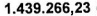 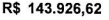 CAPACIDADE TÉCNICA: conforme edital.CAPACIDADE TÉCNICA: conforme edital.CAPACIDADE TÉCNICA: conforme edital.CAPACIDADE OPERACIONAL: 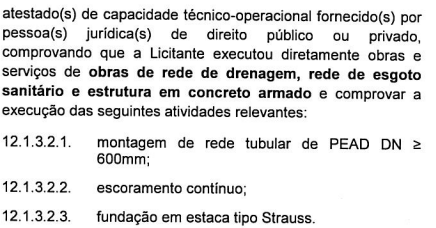 CAPACIDADE OPERACIONAL: CAPACIDADE OPERACIONAL: ÍNDICES ECONÔMICOS: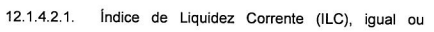 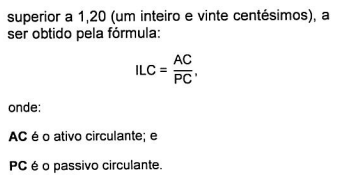 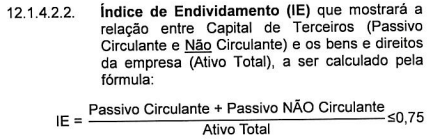 ÍNDICES ECONÔMICOS:ÍNDICES ECONÔMICOS:OBSERVAÇÕES: OBTENÇÃO DO EDITAL: O edital e seus anexos encontram-se disponíveis para acesso dos interessados no site da PBH, no link licitações e editais (https://prefeitura.pbh.gov.br/licitacoes) e no Portal de Compras do Governo Federal (https://comprasgovernamentais.gov.br). CONSULTAS DE CARÁTER TÉCNICO OU LEGAL E IMPUGNAÇÕES: CONFORME ITEM 5 DO EDITAL. RECEBIMENTO DOS DOCUMENTOS DE HABILITAÇÃO: APENAS DA LICITANTE VENCEDORA, MEDIANTE CONVOCAÇÃO EM MEIO ELETRÔNICO. REFERÊNCIA DE TEMPO: HORÁRIO DE BRASÍLIA.Segue o link: https://prefeitura.pbh.gov.br/obras-e-infraestruturahttps://prefeitura.pbh.gov.br/obras-e-infraestrutura/licitacao/regime-diferenciado-de-contratacao-035-2021 OBSERVAÇÕES: OBTENÇÃO DO EDITAL: O edital e seus anexos encontram-se disponíveis para acesso dos interessados no site da PBH, no link licitações e editais (https://prefeitura.pbh.gov.br/licitacoes) e no Portal de Compras do Governo Federal (https://comprasgovernamentais.gov.br). CONSULTAS DE CARÁTER TÉCNICO OU LEGAL E IMPUGNAÇÕES: CONFORME ITEM 5 DO EDITAL. RECEBIMENTO DOS DOCUMENTOS DE HABILITAÇÃO: APENAS DA LICITANTE VENCEDORA, MEDIANTE CONVOCAÇÃO EM MEIO ELETRÔNICO. REFERÊNCIA DE TEMPO: HORÁRIO DE BRASÍLIA.Segue o link: https://prefeitura.pbh.gov.br/obras-e-infraestruturahttps://prefeitura.pbh.gov.br/obras-e-infraestrutura/licitacao/regime-diferenciado-de-contratacao-035-2021 OBSERVAÇÕES: OBTENÇÃO DO EDITAL: O edital e seus anexos encontram-se disponíveis para acesso dos interessados no site da PBH, no link licitações e editais (https://prefeitura.pbh.gov.br/licitacoes) e no Portal de Compras do Governo Federal (https://comprasgovernamentais.gov.br). CONSULTAS DE CARÁTER TÉCNICO OU LEGAL E IMPUGNAÇÕES: CONFORME ITEM 5 DO EDITAL. RECEBIMENTO DOS DOCUMENTOS DE HABILITAÇÃO: APENAS DA LICITANTE VENCEDORA, MEDIANTE CONVOCAÇÃO EM MEIO ELETRÔNICO. REFERÊNCIA DE TEMPO: HORÁRIO DE BRASÍLIA.Segue o link: https://prefeitura.pbh.gov.br/obras-e-infraestruturahttps://prefeitura.pbh.gov.br/obras-e-infraestrutura/licitacao/regime-diferenciado-de-contratacao-035-2021 